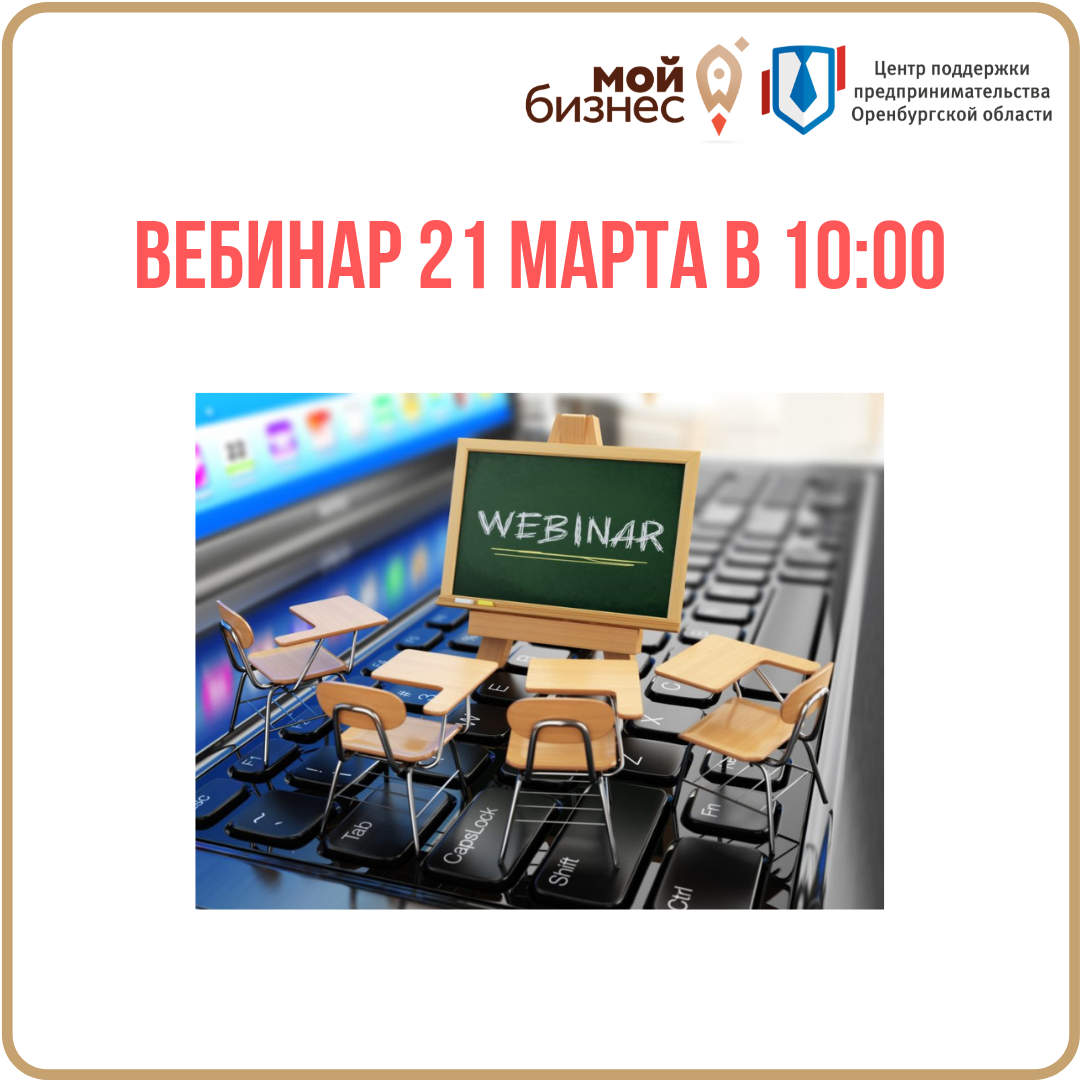 Уважаемые предприниматели! 

Приглашаем на вебинар 21 марта в 10:00! Для Вас выступят специалисты по следующим темам: 
 Третий этап перехода на онлайн-кассы; 
 Некоторые аспекты законодательного регулирования потребительского рынка;
 Лицензирование пассажирских перевозок. 

И конечно всем спикерам вы сможете задать вопросы! 

Не забывайте регистрироваться https://goo.gl/forms/lqC2o0kr7nFklGiN2. 
Если остались вопросы, вы всегда можете обратиться по телефону: 
 8 800 200 1445 
 21 марта, 10:00 
 Трансляция будет проходить в нашей группе ВКонтакте https://vk.com/club152572585 и в профиле Инстаграм https://www.instagram.com/poddergka.biznesa56/ 

Для удобства предпринимателей ОБЛАСТИ, которые не смогут подключиться самостоятельно, трансляция будет проходить на базе МФЦ «Окно для бизнеса» в вашем МО.